Уважаемая Лариса Юрьевна!Министерство спорта Республики Хакасия (далее – Минспорт Хакасии) по исполнению постановления Правительства Республики Хакасия от 16.05.2016 
№ 222 «Об утверждении Плана противодействия коррупции в Республике Хакасия на 2016 и 2017 годы» в четвертом квартале 2016 года сообщает следующее.В холле здания, занимаемого Минспортом Хакасии, на стенде размещена информация по противодействию коррупция, которая поддерживается в актуальном состоянии. Также на официальном интернет-сайте Минспорта Хакасии stm19.ru во вкладке «антикоррупционная деятельность» размещается информация о деятельности Минспорта Хакасии по соответствующему направлению. Минспортом Хакасии проведена антикоррупционная экспертиза в отношении шести нормативных правовых актов, коррупциогенных факторов не выявлено.Случаев несоблюдения лицами, замещающими должности государственной гражданской службы Минспорта Хакасии, требований о предотвращении или об урегулировании конфликта интересов не выявлено. В отчетном периоде проведено одно заседание комиссии по соблюдению требований к служебному поведению и урегулированию конфликта интересов в отчетном периоде не проводились. На заседании были рассмотрен вопрос о факте предоставления государственными гражданскими служащими недостоверных сведений о доходах, об имуществе и обязательствах имущественного характера и рассмотрено обращение бывшего государственного гражданского служащего о даче согласия на замещение им должности в государственном республиканском учреждении на условиях трудового договора.Подведомственные Минспорту Хакасии учреждения принимают меры по предупреждению коррупции в соответствии с требованиями статьи 133 Федерального закона от 25.12.2008 № 273-ФЗ «О противодействии коррупции».На основании постановления Правительства Республики Хакасия от 05.07.2000 № 125 «Об утверждении Перечня подведомственных исполнительным органам государственной власти Республики Хакасия государственных унитарных предприятий Республики Хакасия и учреждений» и постановления Правительства Республики Хакасия от 04.12.2014 № 634 «О внесении изменений в постановление Правительства Республики Хакасия от 28.11.2011 № 820 «О переименовании государственных образовательных учреждений Республики Хакасия дополнительного образования детей и признании утратившими силу отдельных постановлений Правительства Республики Хакасия» Минспорту Хакасии подведомственны десять государственных учреждений.В учреждениях, подведомственных Минспорту Хакасии, созданы комиссии по противодействию коррупции, комиссии по урегулированию конфликта интересов, стороной которого могут являться работники учреждений, также утверждены порядки уведомления о фактах обращения в целях склонения к совершению коррупционных правонарушений. Государственные бюджетные и автономные учреждения, подведомственные Минспорту Хакасии в соответствии с постановлением Правительства Республики Хакасия от 21.07.2011 № 455 «Об утверждении Положения о формировании и финансовом обеспечении выполнения государственного задания на оказание государственных услуг (выполнение работ) государственными учреждениями Республики Хакасия» осуществляют свою деятельность на основании утвержденных Минспортом Хакасии государственных заданий по предоставлению государственных услуг или выполнению государственных работ, которые формируются в соответствии с основными видами деятельности, предусмотренными учредительными документами учреждений.Так, в целях обеспечения работы государственных учреждений Минспорт Хакасии  в соответствии с Методическими рекомендациями по проведению оценки потребности и качества государственных услуг, оказываемых физическим и (или) юридическим лицам в Республике Хакасия, утвержденными постановлением Правительства Республики Хакасия от 11.09.2007 № 283 «О совершенствовании бюджетного процесса в Республике Хакасия», утверждает для подведомственных учреждений стандарты качества оказания государственных услуг с целью  наиболее полного удовлетворения потребителей и обеспечения доступности государственных услуг.В подведомственных учреждениях утверждены кодексы этики и служебного поведения сотрудников учреждений. С кодексом этики и служебного поведения сотрудники государственных учреждений ознакомлены под роспись. В целях противодействия коррупции государственные учреждения, подведомственные Минспорту Хакасии, на сайте www.bus.gov.ru размещают информацию об учредительных документах Учреждения и годовую бухгалтерскую отчетность, а также на сайте www.zakupki.gov.ru размещаются планы-графики размещения государственных заказов таких учреждений.Исполняющий обязанности Министра,первый заместитель Министра 							    В. СтруковСухорукова Наталья Анатольевна34-61-67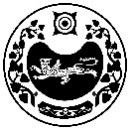 МИНИСТЕРСТВО СПОРТА РЕСПУБЛИКИ ХАКАСИЯ (МИНСПОРТ ХАКАСИИ)ХАКАС РЕСПУБЛИКАНЫYСПОРТ МИНИСТЕРСТВОЗЫ(ХАКАСИЯНЫYМИНСПОРТЫ). Абакан, ул. Карла Маркса, д. 67т/ф.: (8-390-2) 34-61-10 www.stm19.ruE-mail:KhakSport@yandex.ru________________№____________________Руководителю Аппарата Правительства Республики Хакасия – заместителю Главы Республики Хакасия – Председателя Правительства Республики ХакасияЛ.Ю. Карамчаковой 